Name of Journal: World Journal of Clinical PediatricsManuscript NO: 74890Manuscript Type: ORIGINAL ARTICLERetrospective StudyFrequency of celiac disease and distribution of HLA-DQ2/DQ8 haplotypes among siblings of children with celiac diseaseSahin Y et al. Frequency of CD and distribution of H LA-DQ2/DQ8 haplotypesYasin Sahin, Serdar MermerYasin Sahin, Department of Pediatric Gastroenterology, Mersin Training and Research Hospital, Mersin 33240, Mersin, TurkeySerdar Mermer, Department of Medical Genetics, Mersin Training and Research Hospital, Mersin 33240, Mersin, TurkeyAuthor contributions: Sahin Y designed the study, analyzed the data, interpreted the data and wrote the manuscript; Mermer S designed the study and collected and analyzed the data; All authors had read and approved the final manuscript.Corresponding author: Yasin Sahin, MD, Associate Professor, Department of Pediatric Gastroenterology, Mersin Training and Research Hospital, Korukent Mah. 96015 Sok. Mersin Entegre Sağlık Kampüsü 33240 Toroslar/Mersin, Mersin 33240, Mersin, Turkey. ysahin977@gmail.comReceived: January 10, 2022Revised: March 18, 2022Accepted: June 3, 2022 Published online: July 9, 2022AbstractBACKGROUNDCeliac disease (CD) is a multifactorial disease, but genetic factors play a major role in its etiology. It has been known that human leucocyte antigen (HLA)-DQ2/DQ8 haplotypes are one of the most important predisposing genetic factors. The risk of developing CD in first-degree relatives and especially siblings of celiac patients is quite high because of having the same HLA haplotypes.AIMTo evaluate the frequency of CD and the distribution of the HLA-DQ2/DQ8 haplotypes in siblings of celiac patients.METHODSPatients with biopsy-proven CD and their siblings were included in the study; those who did not have HLA genotyping were excluded from the study. All siblings were on a gluten-containing diet. The HLA genotyping, tissue transglutaminase antibody IgA antibody test, and total IgA test were performed in all participants.RESULTSA total of 57 celiac patients and their 112 siblings were included in the study. The mean age of celiac patients and siblings were 10.30 ± 3.87 years and 9.90 ± 6.11 years, respectively. HLA-DQ2/DQ8 alleles were detected in 98.2% of patients with CD and 90.2% of siblings of celiac patients. HLA-DQ genotypes were present in all siblings diagnosed with CD. Tissue transglutaminase antibody IgA test was found to be positive in 16 siblings. CD was diagnosed in 12 siblings (10.7%) by intestinal biopsy.CONCLUSIONThe prevalence of CD was found to be 10.7% in siblings of celiac patients in our study. One-third of the siblings diagnosed with CD were asymptomatic. We detected HLA-DQ alleles in 98.2% of celiac patients and 100% in siblings diagnosed with CD. In addition, 1 of the 2 siblings was diagnosed with CD 1 year later and the other 4 years later. Therefore, we suggest that siblings of celiac patients should be followed up with clinical findings as well as HLA analysis and serological examination. Since the risk of developing CD is much higher in asymptomatic siblings, we recommend that siblings should be screened for CD even if they are asymptomatic.Key Words: Celiac disease; Frequency; Genetic; HLA haplotypes; Intestinal biopsy; Siblings©The Author(s) 2022. Published by Baishideng Publishing Group Inc. All rights reserved.Citation: Sahin Y, Mermer S. Frequency of celiac disease and distribution of HLA-DQ2/DQ8 haplotypes among siblings of children with celiac disease. World J Clin Pediatr 2022; 11(4): 351-359 URL: https://www.wjgnet.com/2219-2808/full/v11/i4/351.htm DOI: https://dx.doi.org/10.5409/wjcp.v11.i4.351Core Tip: Celiac disease (CD) is a multifactorial disease, but genetic factors play a major role in its etiology. Human leucocyte antigen-DQ2/DQ8 haplotypes are one of the most important predisposing genetic factors. We detected human leucocyte antigen-DQ alleles in 98.2% of celiac patients and 100% in siblings diagnosed with CD. Also, 1 of the 2 siblings was diagnosed with CD 1 year later and the other 4 years later. Siblings of celiac patients should be followed up with clinical findings and human leucocyte antigen analysis and serological examination. We recommend that siblings should be screened for CD even if they are asymptomatic.INTRODUCTIONCeliac disease (CD) is a systemic autoimmune disease triggered by gluten intake in genetically susceptible individuals characterized by various degrees of small intestinal damage[1]. It is a multifactorial disease, but genetic factors play a major role in its etiology. It has been known that human leucocyte antigen (HLA)-DQ2/DQ8 genotypes are one of the most important predisposing genetic factors[2-4].The risk of developing CD in first-degree relatives and especially siblings of celiac patients is quite high due to having the same HLA genotypes and environmental triggers such as gut microbiome[5-8]. It has been reported that the risk of developing CD is higher in siblings of celiac patients compared to other first-degree relatives[9-11]. CD may be asymptomatic for years or even be diagnosed 10 years after the first symptom appears[12]. It has been reported that approximately half of the first-degree relatives of celiac patients newly diagnosed with CD are completely asymptomatic[2,8,10]. Early diagnosis of CD is very important for the prevention of long-term complications of CD such as osteoporosis, growth retardation, infertility, and malignancy.Although there are many studies on the frequency of CD in first-degree relatives of celiac patients, the number of studies investigating the frequency of CD and the distribution of HLA-DQ2/DQ8 in siblings of celiac patients is rare[8,10,13,14]. The aim of our study was to evaluate the frequency of CD and the distribution of HLA-DQ2/DQ8 haplotypes in siblings of celiac patients.MATERIALS AND METHODSThis study was carried out between February 2017 and June 2020. Patients with biopsy-proven CD and their siblings were included in the study; those who did not have HLA genotyping were excluded from the study. All siblings were on a gluten-containing diet. The current study was approved by the Local Ethics Committee (Toros University, Mersin, Turkey, 17.06.2020/41). The patient who was first diagnosed with CD was defined as an index case.CD was diagnosed according to the European Society for Paediatric Gastroenterology, Hepatology and Nutrition 2012 guidelines[2]. In total, 57 celiac patients and their 112 siblings were included in the study. Three patients who did not have any siblings were not included in the study. The HLA genotyping, tissue transglutaminase antibody (tTG) IgA antibody test, and total IgA test were performed in all participants. tTG IgA antibody levels were measured by enzyme-linked immunosorbent assay method (Diametra, Spello PG, Italy). The cutoff value for tTG IgA was 20 U/mL. Total IgA levels were measured by nephelometric method (Siemens Diagnostics, Marburg, Germany).Gastroduodenoscopy and small intestinal biopsy were performed in all patients with tTG positivity. Four biopsies from the duodenum and at least one biopsy from the bulb were obtained. All intestinal biopsy specimens were evaluated according to the modified Marsh-Oberhuber classification[15] as follows: Marsh stage 0: normal mucosa; Marsh stage 1: increased intraepithelial lymphocytosis (> 40 lymphocytes per 100 epithelial cells); Marsh stage 2: increased intraepithelial lymphocytosis with crypt hyperplasia; Marsh stage 3a: increased intraepithelial lymphocytosis with crypt hyperplasia and partial villous atrophy; Marsh stage 3b: increased intraepithelial lymphocytosis with crypt hyperplasia and subtotal villous atrophy; and Marsh stage 3c: increased intraepithelial lymphocytosis with crypt hyperplasia and total villous atrophy. If the pathology result was compatible with Marsh stage 2 or stage 3, the patient was diagnosed with CD.Statistical analysisStatistical analysis was performed using Statistical Package for Social Sciences software version 22.0 (SPSS Inc; Chicago, IL, United States). Frequency, percentage, and mean ± standard deviation were used as descriptive statistics. Independent sample t-test was used for nominal data. The Mann-Whitney U test was used to compare groups of numerical variables. χ2 test was used for comparison of categorical variables.RESULTSA total of 57 celiac patients and their 112 siblings were included in the study. Of 112 siblings, 54 (48.20%) were female; 33 (57.89%) of the 57 celiac patients were female. The mean age of celiac patients and siblings were 10.30 ± 3.87 years and 9.90 ± 6.11 years, respectively (Table 1).HLA-DQ2/DQ8 alleles were detected in 98.2% of patients with CD and 90.2% of siblings of celiac patients (Table 2). A total of 57 celiac patients (57.9%) had HLA-DQ2, 29.8% had HLA-DQ2/DQ8, and 10.5% had HLA-DQ8. Both alleles were found to be negative in 1.8% of them. HLA-DQ genotypes were present in all siblings diagnosed with CD (Table 3). tTG IgA test was found to be positive in 16 siblings. CD was diagnosed in 12 siblings by intestinal biopsy (Table 3). The pathology result of 10 siblings was compatible with Marsh stage 3. The prevalence of CD was found to be 10.7% in siblings of celiac patients in our study, and this rate was 22.7 times higher than the general population. Gastroduodenoscopy could not be performed in 4 of 16 siblings because of parental refusal. Out of 100 cases not diagnosed with CD, 59 had HLA-DQ2 positivity, 16 had HLA-DQ2/DQ8 positivity, 14 had HLA-DQ8 positivity, and 11 were negative for HLA-DQ2 and HLA-DQ8.Seven of those twelve celiac patients had anemia, six of them had growth retardation, and four of them had no symptoms. HLA-DQ alleles were also positive in all 4 patients who refused to undergo gastroduodenoscopy. No IgA deficiency was detected in either group. Two siblings of three index cases were diagnosed with CD. The first sibling of the first index case was diagnosed 2 mo later, and the second sibling 1 year later (when looking at the second serology). The first sibling of the second index case was diagnosed with CD 4 years later (in the second serology examined with an interval of 2 years), and the second sibling was diagnosed with CD 4 mo after the first. The two siblings of the other index case were also diagnosed with CD within 3 mo.DISCUSSIONThe estimated prevalence of CD is 1% in the world, and this rate varies in different geographical regions[2,16]. The reason of that may be due to differences in genetic susceptibility and changes in dietary gluten intake.With the identification of the major role of HLA-DQ2/DQ8 in genetically susceptible individuals, it has been reported that the negative detection of both HLA-DQ2 and HLA-DQ8 in first-degree relatives of celiac patients does not require further investigation for CD[17,18]. On the contrary, it has been reported that the risk of CD is higher in individuals with homozygous HLA-DQ2[19].In the European Society for Paediatric Gastroenterology, Hepatology and Nutrition 2012 guidelines, HLA genotyping is recommended as the initial screening test for CD especially in risk groups such as first-degree relatives of celiac patients[2]. It has been shown that HLA-DQ analysis is helpful in predicting CD especially in first-degree relatives of celiac patients[20-22]. The absence of HLA-DQ2 and HLA-DQ8 most likely excludes CD, but celiac specific antibody tests are required to diagnose CD in the presence of those alleles[20]. While some authors have suggested that HLA analysis can be used in the diagnosis of CD, others have suggested that it is a good alternative for determining genetic predisposition[23,24].The prevalence of CD in siblings of celiac patients is 5.9%-18.3%[8,10,13,14,25]. As consistent with the literature, the prevalence of CD was found to be 10.7% in siblings of celiac patients in our study. Twelve siblings were diagnosed with CD by intestinal biopsy. Four siblings (25%) with positive tTG refused gastroduodenoscopy. In another study, the rate of those who did not accept biopsy (22.2%) was similar to our study[10]. The real prevalence of CD could not be estimated, as there were cases who refused the biopsy.In a systematic review, it has been reported that the prevalence of CD in sisters of celiac patients is approximately two times higher than in brothers[25]. Contrary to this, the prevalence of CD was equal in males and females in our study. The reason of that may be the study was cross-sectional, and 4 cases with positive serology did not accept endoscopy. For this reason, we may not have been able to fully determine the risk of CD. The other reason is that our study had a short follow-up period. Some seronegative individuals may be seropositive in the future and be diagnosed with CD.In a multicenter study conducted in Europe, it was reported that 90% of celiac patients had the HLA-DQ2 genotype, and 5% to 10% of them had HLA-DQ8[26]. Those genotypes were found in 40%-65% of first-degree relatives of celiac patients and 18%-30% of the general population[10,11,27]. HLA-DQ8 positivity is higher in America, Asia, Chile, and Cuba compared to Europe[28-31]. In our study, 57.9% of celiac patients had HLA-DQ2, 29.8% had HLA-DQ2/DQ8, and 10.5% had HLA-DQ8. Both alleles were found to be negative in 1.8% of patients. HLA-DQ2/DQ8 ratios vary from region to region[26,28-31].HLA analysis was performed on all siblings of celiac patients in the current study. HLA antigens were positive in 90.2% of siblings of celiac patients. As consistent with our study, HLA antigens were found to be positive in all siblings of celiac patients (100%) in another study conducted in our country[14].In our study, out of 100 cases not diagnosed with CD, 59 had HLA-DQ2 positivity, 16 had HLA-DQ2/DQ8 positivity, 14 had HLA-DQ8 positivity, and 11 were negative for both HLA-DQ2 and HLA-Dq8. In a study with the same number of cases, 49 of 100 cases whose siblings of celiac patients were not diagnosed with CD had HLA-DQ2 positivity, 6 had HLA-DQ8 positivity, 2 had HLA-DQ2/DQ8 positivity, and 43 were negative for both HLA-DQ2 and HLA-DQ8[10]. The reason may be due to the HLA-DQ2/DQ8 ratios varying from region to region[26,28-31].In the study by Bonamico et al[10], it was shown that the use of HLA genotyping as a first step can be used to exclude one-third of first-degree relatives, but it has been reported that patients negative for HLA-DQ2 and HLA-DQ8 can be overlooked. Also, it has been suggested that it may be more useful to evaluate the first-degree relatives of celiac patients together with tTG antibody test and HLA typing.HLA antigens were detected in 94.7%-100% of siblings of celiac patients diagnosed with CD[10,14]. In parallel with the literature, HLA antigens were detected in all 12 siblings of celiac patients diagnosed with CD in our study.It has been known that HLA-DQ alleles have a high prevalence among celiac patients[2,14,20,32,33]. Those alleles may determine susceptibility to CD in risk groups such as first-degree relatives of celiac patients[19]. It has been reported that the frequency of HLA-DQ2/DQ8 is high in risk groups such as first-degree relatives of celiac patients[2,34]. We found a high rate of positive HLA-DQ alleles in celiac patients and their siblings as compatible with the literature.It has been reported that 30.0%-78.9% of siblings of celiac patients diagnosed with CD are asymptomatic[8,13,14,34]. As consistent with the literature, one-third of our patients were found to be asymptomatic. Since patients diagnosed with silent CD have a high prevalence, asymptomatic siblings of celiac patients should be screened for CD.It has been suggested that HLA genotyping can be used to exclude 25%-33% of first-degree relatives from serological follow-up[10,23,35-37]. The absence of HLA-DQ alleles has a high negative predictive value for CD; positive results indicate only a genetic predisposition[38].CD can occur at any age. A negative serological test once does not mean that there will be no CD in the future. Many studies have been conducted on serologically negative celiac patients[39-42]. In the study by Pittschieler et al[39], serological positivity was detected in 3 cases with HLA-DQ2 positivity after more than 10 years of follow-up, and then CD was diagnosed. In parallel with that study, CD was diagnosed in 1 of 2 cases with HLA-DQ2 positive 1 year later and the other 4 years later in our study. CD may be seen in any period of life. Since the follow-up period was short in our study, we think that other cases with positive HLA antigens may be diagnosed with CD in the future. Therefore, we recommend that cases in a high-risk group should be followed clinically and serologically.In a Western cohort, only 0.5% of celiac patients were found to have HLA-DQ negativity[18]. In a recent study, it has been reported that HLA-DQ typing is insufficient to identify individuals susceptible to CD and could not be used to diagnose CD[43]. In another study conducted in Iran, HLA-DQ negativity was found to be 3.9%[44]. HLA-DQ2 and HLA-DQ8 were found to be negative in 5% of cases in another study[10]. In parallel with those studies, HLA-DQ antigens were found to be negative in 1.8% of celiac patients in our study. In those studies, it has been reported that the risk of developing CD is very low in cases with negative HLA-DQ. It has been suggested that cases negative for HLA-DQ2/DQ8 negative should be followed clinically and serologically every 2 years or 3 years[10]. For this reason, it has been suggested that HLA analysis would be more appropriate in cases where it is difficult to diagnose.In a study conducted in healthy school children in our country, the prevalence of CD was found to be 0.47%[45]. In the current study, the prevalence of CD in siblings of celiac patients was found to be 10.7%. That is, we found that the prevalence was 22.7 times higher than in the general population.One of the limitations of the study was that 15 celiac patients and their 28 siblings refused to participate in the study. If they did, the results would have been different, and the power of study would have been better. Another limitation was the short follow-up period. CD may develop over time in our serologically negative cases. For these reasons, we think that we were unable to estimate the real prevalence of CD.CONCLUSIONIn conclusion, the prevalence of CD was found to be 10.7% in siblings of celiac patients in our study, and this rate was 22.7 times higher than the general population. One-third of the siblings diagnosed with CD were asymptomatic. We detected HLA-DQ alleles in 98.2% of celiac patients and 100% in siblings diagnosed with CD. Thus, CD has been shown to be associated with HLA-DQ2 and HLA-DQ8 genotypes. In addition, 1 of the 2 siblings was diagnosed with CD 1 year later and the other 4 years later. Therefore, we suggest that siblings of celiac patients should be followed up with clinical findings as well as HLA analysis and serological examination. Since the risk of developing CD is much higher in asymptomatic siblings, we recommend that siblings should be screened for CD even if they are asymptomatic.ARTICLE HIGHLIGHTSResearch backgroundCeliac disease (CD) is a systemic autoimmune disease triggered by gluten intake in genetically susceptible individuals. It is a multifactorial disease, but genetic factors play a major role in its etiology. It has been known that human leucocyte antigen (HLA)-DQ2/DQ8 genotypes are one of the most important predisposing genetic factors. The risk of developing CD in siblings of celiac patients is quite high because of having the same HLA genotypes and environmental triggers such as gut microbiome.Research motivationAlthough there are many studies on the frequency of CD in first-degree relatives of celiac patients, the number of studies investigating the frequency of CD and the distribution of HLA-DQ2/DQ8 in siblings of celiac patients is rare. Because of that, we aimed to evaluate the frequency of CD and the distribution of HLA-DQ2/DQ8 haplotypes in siblings of celiac patients.Research objectivesTo investigate the frequency of CD and the distribution of HLA-DQ2/DQ8 haplotypes in siblings of celiac patients.Research methodsThe current study was carried out between February 2017 and June 2020. Biopsy-proven celiac patients and their siblings were included in the study. CD was diagnosed according to the European Society for Paediatric Gastroenterology, Hepatology and Nutrition 2012 guidelines. In total, 57 celiac patients and their 112 siblings were included in the study. All siblings were on a gluten-containing diet. The HLA genotyping, tissue transglutaminase antibody IgA antibody test, and total IgA test were performed in all participants. Gastroduodenoscopy was performed in all patients with tissue transglutaminase antibody positivity. Four biopsies from the duodenum and at least one biopsy from the bulb were obtained. All intestinal biopsy specimens were evaluated according to the modified Marsh-Oberhuber classification.Research resultsHLA-DQ2/DQ8 alleles were detected in 98.2% of patients with CD and 90.2% of siblings of celiac patients. Tissue transglutaminase antibody IgA test was found to be positive in 16 siblings. CD was diagnosed in 12 siblings by intestinal biopsy. Seven of those twelve celiac patients had anemia, six of them had growth retardation, and four of them had no symptoms.Research conclusionsThe prevalence of CD was found to be 10.7% in siblings of celiac patients in our study, and this rate was 22.7 times higher than the general population. One-third of the siblings diagnosed with CD was asymptomatic. We detected HLA-DQ alleles in 98.2% of celiac patients and 100% in siblings diagnosed with CD. Thus, CD has been shown to be associated with HLA-DQ2 and HLA-DQ8 genotypes. In addition, 1 of the 2 siblings was diagnosed with CD 1 year later and the other 4 years later. Research perspectivesAccording to the current study, we suggest that the siblings of celiac patients should be followed up with clinical findings as well as HLA analysis and serological examination. Since the risk of developing CD is much higher in asymptomatic siblings, we recommend that siblings should be screened for CD even if they are asymptomatic.ACKNOWLEDGEMENTSWe would like to thank the pathologists, pediatricians and Derya Aydin Sahin for their help in the study.REFERENCES1 Sahin Y. Celiac disease in children: A review of the literature. World J Clin Pediatr 2021; 10: 53-71 [PMID: 34316439 DOI: 10.5409/wjcp.v10.i4.53]2 Husby S, Koletzko S, Korponay-Szabó IR, Mearin ML, Phillips A, Shamir R, Troncone R, Giersiepen K, Branski D, Catassi C, Lelgeman M, Mäki M, Ribes-Koninckx C, Ventura A, Zimmer KP; ESPGHAN Working Group on Coeliac Disease Diagnosis; ESPGHAN Gastroenterology Committee; European Society for Pediatric Gastroenterology, Hepatology, and Nutrition. European Society for Pediatric Gastroenterology, Hepatology, and Nutrition guidelines for the diagnosis of coeliac disease. J Pediatr Gastroenterol Nutr 2012; 54: 136-160 [PMID: 22197856 DOI: 10.1097/MPG.0b013e31821a23d0]3 Ludvigsson JF, Leffler DA, Bai JC, Biagi F, Fasano A, Green PH, Hadjivassiliou M, Kaukinen K, Kelly CP, Leonard JN, Lundin KE, Murray JA, Sanders DS, Walker MM, Zingone F, Ciacci C. The Oslo definitions for coeliac disease and related terms. Gut 2013; 62: 43-52 [PMID: 22345659 DOI: 10.1136/gutjnl-2011-301346]4 Rubio-Tapia A, Hill ID, Kelly CP, Calderwood AH, Murray JA; American College of Gastroenterology. ACG clinical guidelines: diagnosis and management of celiac disease. Am J Gastroenterol 2013; 108: 656-76; quiz 677 [PMID: 23609613 DOI: 10.1038/ajg.2013.79]5 Khosravi A, Mansouri M, Rostami-Nejad M, Shahbazkhani B, Ekhlasi G, Kalantari E. The likelihood ratio and frequency of DQ2/DQ8 haplotypes in Iranian patients with celiac disease. Gastroenterol Hepatol Bed Bench 2016; 9: 18-24 [PMID: 26744610]6 Freeman HJ. Risk factors in familial forms of celiac disease. World J Gastroenterol 2010; 16: 1828-1831 [PMID: 20397258 DOI: 10.3748/wjg.v16.i15.1828]7 Olivares M, Neef A, Castillejo G, Palma GD, Varea V, Capilla A, Palau F, Nova E, Marcos A, Polanco I, Ribes-Koninckx C, Ortigosa L, Izquierdo L, Sanz Y. The HLA-DQ2 genotype selects for early intestinal microbiota composition in infants at high risk of developing coeliac disease. Gut 2015; 64: 406-417 [PMID: 24939571 DOI: 10.1136/gutjnl-2014-306931]8 Sahin Y. The Frequency of Celiac Disease in Siblings of Celiac Patients. EC Paediatrics 2019; 8: 154-1579 Rubio-Tapia A, Van Dyke CT, Lahr BD, Zinsmeister AR, El-Youssef M, Moore SB, Bowman M, Burgart LJ, Melton LJ 3rd, Murray JA. Predictors of family risk for celiac disease: a population-based study. Clin Gastroenterol Hepatol 2008; 6: 983-987 [PMID: 18585974 DOI: 10.1016/j.cgh.2008.04.008]10 Bonamico M, Ferri M, Mariani P, Nenna R, Thanasi E, Luparia RP, Picarelli A, Magliocca FM, Mora B, Bardella MT, Verrienti A, Fiore B, Uccini S, Megiorni F, Mazzilli MC, Tiberti C. Serologic and genetic markers of celiac disease: a sequential study in the screening of first degree relatives. J Pediatr Gastroenterol Nutr 2006; 42: 150-154 [PMID: 16456406 DOI: 10.1097/01.mpg.0000189337.08139.83]11 Takeyoshi I, Iwanami K, Ohwada S, Kawashima Y, Kawata K, Aiba M, Kobayashi J, Koyama T, Matsumoto K, Satoh S, Morishita Y. Effect of FR167653 on small bowel ischemia-reperfusion injury in dogs. Dig Dis Sci 1999; 44: 2334-2343 [PMID: 10573384 DOI: 10.1023/a:1026685527228]12 Majsiak E, Cichoż-Lach H, Gubska O, Cukrowska B. [Celiac disease - disease of children and adults: symptoms, disease complications, risk groups and comorbidities]. Pol Merkur Lekarski 2018; 44: 31-35 [PMID: 29374421]13 Chomeili B, Aminzadeh M, Hardani AK, Fathizadeh P, Chomeili P, Azaran A. Prevalence of celiac disease in siblings of Iranian patients with celiac disease. Arq Gastroenterol 2011; 48: 131-135 [PMID: 21709955 DOI: 10.1590/s0004-28032011000200009]14 Appak YÇ, Karakoyun M, Güneş S, Üzüm Ö, Baran M. Evaluation of siblings togetherness and tissue types in celiac disease. Izmir Dr. Behçet Uz Cocuk Hast Dergisi 2018; 8: 127-131 [DOI: 10.5222/buchd.2018.127]15 Oberhuber G, Granditsch G, Vogelsang H. The histopathology of coeliac disease: time for a standardized report scheme for pathologists. Eur J Gastroenterol Hepatol 1999; 11: 1185-1194 [PMID: 10524652 DOI: 10.1097/00042737-199910000-00019]16 Husby S, Koletzko S, Korponay-Szabó I, Kurppa K, Mearin ML, Ribes-Koninckx C, Shamir R, Troncone R, Auricchio R, Castillejo G, Christensen R, Dolinsek J, Gillett P, Hróbjartsson A, Koltai T, Maki M, Nielsen SM, Popp A, Størdal K, Werkstetter K, Wessels M. European Society Paediatric Gastroenterology, Hepatology and Nutrition Guidelines for Diagnosing Coeliac Disease 2020. J Pediatr Gastroenterol Nutr 2020; 70: 141-156 [PMID: 31568151 DOI: 10.1097/MPG.0000000000002497]17 Karell K, Louka AS, Moodie SJ, Ascher H, Clot F, Greco L, Ciclitira PJ, Sollid LM, Partanen J; European Genetics Cluster on Celiac Disease. HLA types in celiac disease patients not carrying the DQA1*05-DQB1*02 (DQ2) heterodimer: results from the European Genetics Cluster on Celiac Disease. Hum Immunol 2003; 64: 469-477 [PMID: 12651074 DOI: 10.1016/s0198-8859(03)00027-2]18 Margaritte-Jeannin P, Babron MC, Bourgey M, Louka AS, Clot F, Percopo S, Coto I, Hugot JP, Ascher H, Sollid LM, Greco L, Clerget-Darpoux F. HLA-DQ relative risks for coeliac disease in European populations: a study of the European Genetics Cluster on Coeliac Disease. Tissue Antigens 2004; 63: 562-567 [PMID: 15140032 DOI: 10.1111/j.0001-2815.2004.00237.x]19 van Belzen MJ, Koeleman BP, Crusius JB, Meijer JW, Bardoel AF, Pearson PL, Sandkuijl LA, Houwen RH, Wijmenga C. Defining the contribution of the HLA region to cis DQ2-positive coeliac disease patients. Genes Immun 2004; 5: 215-220 [PMID: 15014431 DOI: 10.1038/sj.gene.6364061]20 Martínez-Ojinaga E, Molina M, Polanco I, Urcelay E, Núñez C. HLA-DQ distribution and risk assessment of celiac disease in a Spanish center. Rev Esp Enferm Dig 2018; 110: 421-426 [PMID: 29699404 DOI: 10.17235/reed.2018.5399/2017]21 Martínez-Ojinaga E, Fernández-Prieto M, Molina M, Polanco I, Urcelay E, Núñez C. Influence of HLA on clinical and analytical features of pediatric celiac disease. BMC Gastroenterol 2019; 19: 91 [PMID: 31196071 DOI: 10.1186/s12876-019-1014-0]22 Özgenel ŞM, Temel T, Üsküdar Teke H, Yıldız P, Korkmaz H, Özakyol A. HLA-DQ2/DQ8 frequency in adult patients with celiac disease, their first-degree relatives, and normal population in Turkey. Turk J Gastroenterol 2019; 30: 321-325 [PMID: 30945642 DOI: 10.5152/tjg.2019.18255]23 Megiorni F, Pizzuti A. HLA-DQA1 and HLA-DQB1 in Celiac disease predisposition: practical implications of the HLA molecular typing. J Biomed Sci 2012; 19: 88 [PMID: 23050549 DOI: 10.1186/1423-0127-19-88]24 Piancatelli D, Ben El Barhdadi I, Oumhani K, Sebastiani P, Colanardi A, Essaid A. HLA Typing and Celiac Disease in Moroccans. Med Sci (Basel) 2017; 5 [PMID: 29099018 DOI: 10.3390/medsci5010002]25 Singh P, Arora S, Lal S, Strand TA, Makharia GK. Risk of Celiac Disease in the First- and Second-Degree Relatives of Patients With Celiac Disease: A Systematic Review and Meta-Analysis. Am J Gastroenterol 2015; 110: 1539-1548 [PMID: 26416192 DOI: 10.1038/ajg.2015.296]26 Polvi A, Arranz E, Fernandez-Arquero M, Collin P, Mäki M, Sanz A, Calvo C, Maluenda C, Westman P, de la Concha EG, Partanen J. HLA-DQ2-negative celiac disease in Finland and Spain. Hum Immunol 1998; 59: 169-175 [PMID: 9548076 DOI: 10.1016/s0198-8859(98)00008-1]27 Romanos J, van Diemen CC, Nolte IM, Trynka G, Zhernakova A, Fu J, Bardella MT, Barisani D, McManus R, van Heel DA, Wijmenga C. Analysis of HLA and non-HLA alleles can identify individuals at high risk for celiac disease. Gastroenterology 2009; 137: 834-840, 840.e1-840.e3 [PMID: 19454285 DOI: 10.1053/j.gastro.2009.05.040]28 Sollid LM. Molecular basis of celiac disease. Annu Rev Immunol 2000; 18: 53-81 [PMID: 10837052 DOI: 10.1146/annurev.immunol.18.1.53]29 Johnson TC, Diamond B, Memeo L, Negulescu H, Hovhanissyan Z, Verkarre V, Rotterdam H, Fasano A, Caillat-Zucman S, Grosdidier E, Winchester R, Cellier C, Jabri B, Green PH. Relationship of HLA-DQ8 and severity of celiac disease: comparison of New York and Parisian cohorts. Clin Gastroenterol Hepatol 2004; 2: 888-894 [PMID: 15476152 DOI: 10.1016/s1542-3565(04)00390-8]30 Butterworth JR, Iqbal TH, Cooper BT. Coeliac disease in South Asians resident in Britain: comparison with white Caucasian coeliac patients. Eur J Gastroenterol Hepatol 2005; 17: 541-545 [PMID: 15827445 DOI: 10.1097/00042737-200505000-00011]31 Cintado A, Sorell L, Galván JA, Martínez L, Castañeda C, Fragoso T, Camacho H, Ferrer A, Companioni O, Benitez J, Nazábal M, Novoa LI, Dueñas M. HLA DQA1*0501 and DQB1*02 in Cuban celiac patients. Hum Immunol 2006; 67: 639-642 [PMID: 16916661 DOI: 10.1016/j.humimm.2006.04.009]32 Araya M, Mondragón A, Pérez-Bravo F, Roessler JL, Alarcón T, Rios G, Bergenfreid C. Celiac disease in a Chilean population carrying Amerindian traits. J Pediatr Gastroenterol Nutr 2000; 31: 381-386 [PMID: 11045834 DOI: 10.1097/00005176-200010000-00010]33 Choung RS, Mills JR, Snyder MR, Murray JA, Gandhi MJ. Celiac disease risk stratification based on HLA-DQ heterodimer (HLA-DQA1 ~ DQB1) typing in a large cohort of adults with suspected celiac disease. Hum Immunol 2020; 81: 59-64 [PMID: 32005535 DOI: 10.1016/j.humimm.2020.01.006]34 Vaquero L, Caminero A, Nuñez A, Hernando M, Iglesias C, Casqueiro J, Vivas S. Coeliac disease screening in first-degree relatives on the basis of biopsy and genetic risk. Eur J Gastroenterol Hepatol 2014; 26: 263-267 [PMID: 24300305 DOI: 10.1097/MEG.0000000000000020]35 Fasano A, Catassi C. Clinical practice. Celiac disease. N Engl J Med 2012; 367: 2419-2426 [PMID: 23252527 DOI: 10.1056/NEJMcp1113994]36 Chang M, Green PH. Genetic testing before serologic screening in relatives of patients with celiac disease as a cost containment method. J Clin Gastroenterol 2009; 43: 43-50 [PMID: 19020464 DOI: 10.1097/MCG.0b013e318187311d]37 Lopes LHC, Muniz JG, Oliveira RP, Sdepanian VL. Celiac Disease in Brazilian First-degree Relatives: The Odds Are Five Times Greater for HLA DQ2 Homozygous. J Pediatr Gastroenterol Nutr 2019; 68: e77-e80 [PMID: 30601367 DOI: 10.1097/MPG.0000000000002251]38 Tursi A, Elisei W, Giorgetti GM, Gaspardone A, Lecca PG, Di Cesare L, Brandimarte G. Prevalence of celiac disease and symptoms in relatives of patients with celiac disease. Eur Rev Med Pharmacol Sci 2010; 14: 567-572 [PMID: 20712266]39 Pittschieler K, Gentili L, Niederhofer H. Onset of coeliac disease: a prospective longitudinal study. Acta Paediatr 2003; 92: 1149-1152 [PMID: 14632329 DOI: 10.1080/08035250310005332]40 Goldberg D, Kryszak D, Fasano A, Green PH. Screening for celiac disease in family members: is follow-up testing necessary? Dig Dis Sci 2007; 52: 1082-1086 [PMID: 17380406 DOI: 10.1007/s10620-006-9518-1]41 Niveloni S, Pedreira S, Sugai E, Vazquez H, Smecuol E, Fiorini A, Cabanne A, Dezi R, Valero J, Kogan Z, Maurino E, Bai JC. The natural history of gluten sensitivity: report of two new celiac disease patients resulting from a long-term follow-up of nonatrophic, first-degree relatives. Am J Gastroenterol 2000; 95: 463-468 [PMID: 10685751 DOI: 10.1111/j.1572-0241.2000.01769.x]42 Högberg L, Fälth-Magnusson K, Grodzinsky E, Stenhammar L. Familial prevalence of coeliac disease: a twenty-year follow-up study. Scand J Gastroenterol 2003; 38: 61-65 [PMID: 12608466 DOI: 10.1080/00365520310000456]43 Mansouri M, Dadfar M, Rostami-Nejad M, Ekhlasi G, Shahbazkhani A, Shahbazkhani B. The frequency of HLA-DQ2/DQ8 haplotypes and celiac disease among the first-degree relatives of patients with celiac disease. Gastroenterol Hepatol Bed Bench 2021; 14: 36-43 [PMID: 33868608]44 Rostami-Nejad M, Romanos J, Rostami K, Ganji A, Ehsani-Ardakani MJ, Bakhshipour AR, Zojaji H, Mohebbi SR, Zali MR, Wijmenga C. Allele and haplotype frequencies for HLA-DQ in Iranian celiac disease patients. World J Gastroenterol 2014; 20: 6302-6308 [PMID: 24876751 DOI: 10.3748/wjg.v20.i20.6302]45 Dalgic B, Sari S, Basturk B, Ensari A, Egritas O, Bukulmez A, Baris Z; Turkish Celiac Study Group. Prevalence of celiac disease in healthy Turkish school children. Am J Gastroenterol 2011; 106: 1512-1517 [PMID: 21691340 DOI: 10.1038/ajg.2011.183]FootnotesInstitutional review board statement: The current study was approved by the Local Ethics Committee (Toros University, Mersin, Turkey, 17.06.2020/41). Informed consent statement: Written informed consent was not obtained as the study is retrospective. However, the Local Ethics Committee approved the current study.Conflict-of-interest statement: All the authors declare that they have no conflict of interest.Data sharing statement: No additional data are available.Open-Access: This article is an open-access article that was selected by an in-house editor and fully peer-reviewed by external reviewers. It is distributed in accordance with the Creative Commons Attribution NonCommercial (CC BY-NC 4.0) license, which permits others to distribute, remix, adapt, build upon this work non-commercially, and license their derivative works on different terms, provided the original work is properly cited and the use is non-commercial. See: https://creativecommons.org/Licenses/by-nc/4.0/Provenance and peer review: Invited article; Externally peer reviewed.Peer-review model: Single blindPeer-review started: January 10, 2022First decision: March 8, 2022Article in press: June 3, 2022Specialty type: Gastroenterology and hepatologyCountry/Territory of origin: TurkeyPeer-review report’s scientific quality classificationGrade A (Excellent): 0Grade B (Very good): 0Grade C (Good): 0Grade D (Fair): D, DGrade E (Poor): EP-Reviewer: Alkhayyat M, United States; JAIN S, India A-Editor: Nardi PD, Italy S-Editor: Liu JH L-Editor: Filipodia P-Editor: Liu JHTable 1 The demographic and laboratory characteristics of celiac patients and their siblingsHb: Hemoglobin; tTG: Tissue transglutaminase antibody.Table 2 The distribution of human leucocyte antigen genotypes of celiac patients and their siblingsHLA: Human leucocyte antigen.Table 3 The laboratory and clinical data of siblings of celiac patients diagnosed with celiac diseaseHLA: Human leucocyte antigen; Hb: Hemoglobin; tTG: Tissue transglutaminase antibody.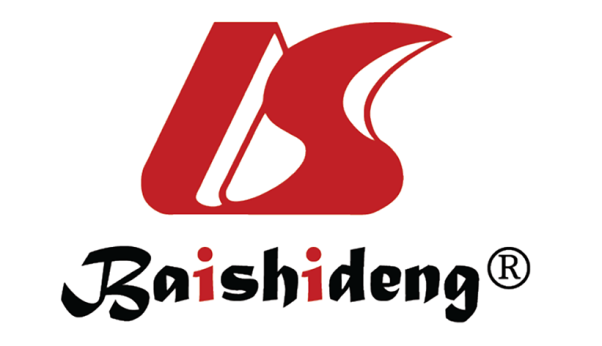 Published by Baishideng Publishing Group Inc7041 Koll Center Parkway, Suite 160, Pleasanton, CA 94566, USATelephone: +1-925-3991568E-mail: bpgoffice@wjgnet.comHelp Desk: https://www.f6publishing.com/helpdeskhttps://www.wjgnet.com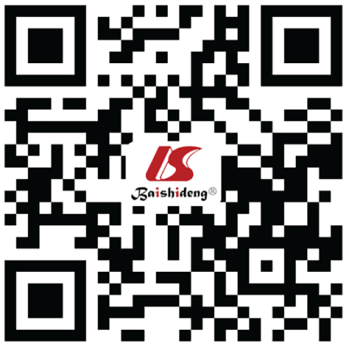 © 2022 Baishideng Publishing Group Inc. All rights reserved.Celiac patients, n = 57Siblings, n = 112P valueAge (yr)10.30 ± 3.879.90 ± 6.110.648Sex (female/male)33/2454/580.234Height (cm)132.71 ± 20.29130.27 ± 31.370.594Weight (kg)30.44 ± 12.8233.22 ± 19.180.325Hb (g/dL)11.65 ± 3.8712.71 ± 1.56< 0.001tTG IgA (U/mL)108.65 ± 60.6117.24 ± 41.14< 0.001Total IgA (mg/dL)155.43 ± 78.44124.33 ± 71.470.014HLA genotypesCeliac patients, n = 57 (100%)Siblings, n = 112 (100%)HLA-DQ233 (57.9)68 (60.7)HLA-DQ2/DQ817 (29.8)18 (16.1)HLA-DQ86 (10.5)15 (13.4)Both negative1 (1.8)11 (9.8)Patient age at diagnosis (yr)SymptomsHb (g/dL)tTG (U/mL)IgA (mg/dL)HLAPathology16Failure to thrive, anemia10.9140206DQ2Marsh 3a28.5-13.49487DQ8Marsh 3a318-13.510599DQ2Marsh 3a44.3Failure to thrive, anemia 10.44633DQ2Marsh 3b513.5Failure to thrive, anemia7.7135254DQ2Marsh 3b65.5Failure to thrive, anemia11.73566DQ2Marsh 3b716.5Anemia11.74186DQ2Marsh 3b816-13.3187190DQ2Marsh 3b914.5-14.337179DQ2/DQ8Marsh 21012Anemia11.946122DQ2/DQ8Marsh 21111.5Failure to thrive 13.1127148DQ2Marsh 3a1210.5Failure to thrive, anemia 10.93470DQ2Marsh 3b